ОАО "РОССИЙСКИЕ ЖЕЛЕЗНЫЕ ДОРОГИ"РАСПОРЯЖЕНИЕот 17 августа 2009 г. N 1722рОБ УТВЕРЖДЕНИИ ПОЛОЖЕНИЯ"О ВЗАИМОДЕЙСТВИИ МЕЖДУ ОАО "РЖД" И ПОДРЯДНЫМИОРГАНИЗАЦИЯМИ В СФЕРЕ ОХРАНЫ ТРУДА"В целях регламентации требований по обеспечению безопасных условий труда при выполнении работ на территории ОАО "РЖД" подрядными организациями на договорной основе утвердить и ввести в действие Положение "О взаимодействии между ОАО "РЖД" и подрядными организациями в сфере охраны труда" с 1 октября 2009 г.Начальникам департаментов, управлений, филиалов и иных структурных подразделений ОАО "РЖД":- при заключении договоров с подрядными организациями для разграничения ответственности в сфере охраны труда необходимо отражать в договорах соответствующие требования настоящего Положения;- довести настоящее распоряжение до сведения причастных работников.Старший вице-президент ОАО "РЖД"В.А.ГАПАНОВИЧУтвержденораспоряжением ОАО "РЖД"от 17.08.2009 N 1722рДата введения - 2009.01.08ПОЛОЖЕНИЕО ВЗАИМОДЕЙСТВИИ МЕЖДУ ОАО "РЖД" И ПОДРЯДНЫМИ ОРГАНИЗАЦИЯМИВ СФЕРЕ ОХРАНЫ ТРУДАПредисловие1. РАЗРАБОТАНО: Московским государственным университетом путей сообщения (МИИТ)2. ВНЕСЕНО Управлением охраны труда, промышленной безопасности и экологического контроля ОАО "РЖД"3. УТВЕРЖДЕНО И ВВЕДЕНО В ДЕЙСТВИЕ: 1 октября 2009 г.1. Область примененияНастоящее Положение определяет требования при взаимодействии между ОАО "РЖД" и подрядными организациями в области охраны труда при выполнении работ на договорной основе на территории ОАО "РЖД".Под структурными подразделениями ОАО "РЖД" по тексту Положения подразумеваются причастные подразделения аппарата управления, филиалы и иные структурные подразделения ОАО "РЖД".Настоящее Положение предназначено для применения подразделениями аппарата управления ОАО "РЖД", филиалами ОАО "РЖД" и иными структурными подразделениями ОАО "РЖД".Применение настоящего Положения сторонними организациями оговаривается в договорах (соглашениях) с ОАО "РЖД".2. Нормативные ссылкиВ настоящем Положении использованы ссылки на следующие документы в области стандартизации:СТО РЖД 1.15.001-2005 "Регламент работ с повышенной опасностью".3. Термины, определения и сокращенияВ данном Положении применяются следующие термины с соответствующими определениями:3.1. подрядная организация (подрядчик, генеральный подрядчик (субподрядчик): Строительная, ремонтно-строительная, строительно-монтажная или иная сторонняя организация, состоящая в договорных отношениях с ОАО "РЖД" и производящая работы, оказывающая услуги ОАО "РЖД", в соответствии с договором.3.2. заказчик: Структурные подразделения ОАО "РЖД".3.3. проект производства работ (далее - ППР): Организационно-технологический документ, разрабатываемый организацией, выполняющей эти работы, либо по ее заказу специализированными организациями, имеющими лицензии на эти работы, и предназначенный для координации решений по обеспечению безопасных условий труда и промышленной безопасности при осуществлении подрядчиком конкретных видов работ на объектах заказчика:- на строительство новых объектов, расширение, реконструкцию ППР должен разрабатываться генеральным подрядчиком;- на отдельные виды ремонтных, специальных строительных, монтажных, пусконаладочных работ, в т.ч. на текущие ремонты зданий и сооружений, а также технических устройств и оборудования ППР может разрабатываться организацией, выполняющей эти работы.3.4. проект организации строительства (далее - ПОС): Организационно-технологический документ, разрабатываемый генеральной проектной организацией с привлечением специализированных проектных организаций, имеющих лицензию на данный вид деятельности, для согласования решений по организации строительства, реконструкции, капитального ремонта зданий и сооружений.3.5. акт-допуск: Документ, определяющий условия производства работ работниками одного юридического лица (подрядчика) на территории (объекте) другого юридического лица (заказчика), констатирующий перечень согласованных организационных и технических мероприятий, обеспечивающих безопасность труда работников обоих юридических лиц, являющийся письменным разрешением заказчика на производство работ подрядчиком и подписанный полномочными представителями обоих юридических лиц.3.6. наряд-допуск: Задание на производство работ, оформленное на бланке установленной формы и определяющее содержание, место работы, опасные и вредные производственные факторы, присущие данной работе, условия безопасного проведения, время ее начала и окончания, состав исполнителей и работников, ответственных за безопасное выполнение работы.3.7. руководители структурного подразделения: Начальники железных дорог, начальники отделений, начальники структурных подразделений и другие руководители, организующие работу с подрядчиком.Термины 3.3 - 3.6 приведены в редакции СНиП 12-03-2001 "Безопасность труда в строительстве".4. Основные положения4.1. Подрядные организации, выполняющие ремонтные, строительные, монтажные, пусконаладочные работы и другие работы, отнесенные к работам повышенной опасности, должны соблюдать требования стандарта ОАО "РЖД" СТО РЖД 1.15.001-2005 "Регламент работ с повышенной опасностью".4.2. При выполнении строительных, строительно-монтажных работ на железнодорожных станциях, перегонах, в полосе отвода железных дорог и в охранной зоне производственных объектов, сооружений и устройств ОАО "РЖД", в зоне действия технических сооружений и устройств железных дорог подрядные организации должны соблюдать требования Положения об обеспечении безопасной эксплуатации технических сооружений и устройств железных дорог при строительстве, реконструкции и (или) ремонте объектов инфраструктуры ОАО "РЖД" от 16.02.2006 N ВМ-1258.4.3. При производстве ремонтно-строительных работ зданий и сооружений подрядные организации должны соблюдать требования Правил по охране труда при ремонте и содержании зданий и сооружений в ОАО "РЖД" от 21.12.2007 N ЦУО-831/ОТ.4.4. При привлечении подрядных организаций для ремонта машин, механизмов и оборудования, ремонта оборудования систем очистки стрелочных переводов от снега, ремонта узлов и агрегатов машин и механизмов, ремонта дорожно-строительной и автотракторной техники, используемых в путевом хозяйстве, представители подрядной организации и заказчика обязаны выработать мероприятия, обеспечивающие безопасные условия работы.4.5. Порядок взаимодействия между персоналом дистанций электроснабжения, электромонтажных поездов, строительно-монтажных и других организаций при производстве работ на контактной сети и воздушных линиях электропередачи определяется на основании "Правил безопасности при эксплуатации контактной сети и устройств электроснабжения автоблокировки железных дорог" от 5 апреля 2000 г. N ЦЭ-750, "Инструкции по безопасности для электромонтеров контактной сети" от 15 июня 2000 г. N ЦЭ-761, "Правил устройства и технической эксплуатации контактной сети электрифицированных железных дорог от 11 декабря 2001 г. N ЦЭ-868", "Инструкции по обеспечению безопасности движения поездов при производстве работ по ремонту устройств контактной сети и воздушных линий на железных дорогах" от 28 августа 2001 г. N ЦЭ-852, "Межотраслевых правил по охране труда (правил безопасности) при эксплуатации электроустановок".4.6. Привлекать для выполнения подрядных работ только организации, имеющие лицензии на соответствующие виды работ.4.7. Работы, выполняемые в структурном подразделении ОАО "РЖД" работниками подрядных организаций, осуществляются на основании проектного решения, соответствующего договора и следующих организационно-технологических моментов, формируемых заказчиком и подрядчиком:- перечня опасных и (или) вредных производственных факторов, присущих выполняемой работе;- акта-допуска (Приложение А к настоящему Положению);- распоряжения об организации и производстве работ повышенной опасности, выполняемых в производственном структурном подразделении ОАО "РЖД" работниками подрядных организаций;- соответствующих приказов (распоряжений) подрядчиков;- ПОС и ППР;- наряда-допуска по форме, установленной СНиП 12-03-2001 либо другими правилами, регламентирующими конкретный вид работы (Приложения Б и В к настоящему Положению).4.8. До начала работ копии указанных документов должны быть представлены руководителю по координации работ, а он обязан сформировать из них пакет для осуществления действий по координации, контроля по организации работ и анализа их выполнения.4.9. Руководители структурного подразделения до начала выполнения работ с привлечением сторонних организаций должны назначить лиц, отвечающих за безопасную организацию работ.4.10. Подрядные организации несут всю полноту ответственности за осуществление работ своими рабочими в местах действия опасных факторов без оформления наряда-допуска.4.11. Примерный перечень мест производства и видов работ, на выполнение которых необходимо выдавать наряд-допуск, содержится в приложении ЕСНиП 12-03-2001.4.12. Границы опасных зон по действию опасных факторов имеют отношение к местам, над которыми происходит перемещение грузов подъемными кранами, а также вблизи строящегося здания.На границах зон должны быть установлены защитные ограждения и знаки безопасности. На выполнение работ в этих зонах выдача наряда-допуска обязательна.4.13. Организационно-технологическая документация (ПОС, ППР и др.) должна содержать конкретные проектные решения по безопасности труда, определяющие технологические средства и методы работ. Не допускается заменять проектные решения извлечениями из норм и правил безопасности труда.4.14. Ответственность за содержание проектных решений по организации строительно-монтажных работ несут ответственные производители работ подрядных организаций, осуществляющих данные работы на закрепленном по акту-допуску территории.4.15. Производственные территории под строительно-монтажные работы должны быть подготовлены для обеспечения безопасного производства работ. Подготовительные работы должны быть закончены до начала строительных работ. Окончание подготовительных работ на строительной площадке должно быть принято по акту о выполнении мероприятий по безопасности труда, оформленного в соответствии с приложением И СНиП 12-03-2001.4.16. Знаки безопасности устанавливаются на строительной площадке для оповещения работников об опасных факторах и зонах их действия в соответствии со стандартами ССБТ и по признакам, указанным в пп. 4.9 и 4.10 СНиП 12-03-2001.5. Требования к подрядным организациям по обеспечению безопасных условий труда5.1. До начала производства работ в структурном подразделении ОАО "РЖД" руководитель подрядной организации издает приказ (распоряжение), которым определяет:- руководителя работ на объекте и его заместителей;- руководителей и специалистов, на которых возлагается обязанность выдачи нарядов-допусков;- работников, имеющих право производства грузоподъемных операций (работников, ответственных за безопасное производство работ кранами, машинистов грузоподъемных кранов, операторов кранов, управляемых с пола, стропальщиков).5.2. Руководитель работ на объекте:- обеспечивает составление ППР и согласование его с руководителем структурного производственного подразделения;- составляет чертеж (схему) с обозначением границ и отметок по высоте для включения их в акт-допуск, согласовывает его (ее) с руководителем производственного структурного подразделения либо специалистом, им уполномоченным;- составляет совместно с руководителем по координации работ от производственного структурного подразделения ОАО "РЖД" перечень опасных и вредных производственных факторов, не связанных с характером работ, выполняемых подрядчиком, а также опасных и вредных производственных факторов, возникающих в результате деятельности подрядчика, согласовывает его с руководителем производственного структурного подразделения ОАО "РЖД" либо со специалистом, им уполномоченным, и утверждает своим руководителем либо сам по его поручению;- разрабатывает и согласовывает с руководителем структурного подразделения ОАО "РЖД" мероприятия по обеспечению безопасных условий труда при производстве работ для включения их в акт-допуск;- оформляет совместно с руководителем структурного подразделения ОАО "РЖД" акт-допуск в двух экземплярах, по одному для каждой из сторон (Приложение А к настоящему Положению);- составляет и согласовывает со специалистами структурного подразделения ОАО "РЖД" схемы подключения собственных потребителей к энергоносителям производственного структурного подразделения ОАО "РЖД" (электроэнергия, кислород, газ, вода, пар, сжатый воздух и др.);- обеспечивает выполнение подготовительных работ, возложенных на подрядчика;- контролирует выполнение подготовительных работ, возложенных на структурное производственное подразделение ОАО "РЖД";- оформляет совместно с руководителем структурного подразделения ОАО "РЖД" акт о соответствии выполненных внеплощадочных и внутриплощадочных подготовительных работ требованиям безопасности труда и готовности объекта к началу производства основных ремонтных или строительно-монтажных работ;- организует производство совместных и совмещенных работ, ведет график и (или) журнал совместных и совмещаемых работ.6. Требования к обеспечению безопасных условий труда при организации работ работниками нескольких подрядных организаций6.1. При необходимости выполнения работ на одном объекте структурного подразделения ОАО "РЖД" работниками двух и более подрядных организаций такие работы, как правило, должны быть выполнены под управлением генерального подрядчика.6.2. Если объект территориально может быть разделен на два и более смежных участка, то для производства таких работ могут быть определены два и более генеральных подрядчика.6.3. С согласия генерального подрядчика заказчик вправе заключать договоры с другими подрядными организациями, не состоящими в субподрядных отношениях с генподрядчиком, на выполнение отдельных работ на объекте, предоставленном генеральному подрядчику по акту-допуску, с составлением отдельного акта-допуска.В этом случае указанные подрядчики несут ответственность за неисполнение или ненадлежащее исполнение работы и требований охраны труда непосредственно перед заказчиком.7. Порядок выполнения работ подрядными организациями7.1. Общие требования7.1.1. На работы по договорам подряда в структурных подразделениях ОАО "РЖД" заказчик оформляет и выдает наряд-допуск ответственному руководителю работ, назначаемому подрядной организацией.До начала работ заказчик должен разработать совместно с подрядчиком и осуществить мероприятия, обеспечивающие безопасные условия работы на объекте, в том числе отключить действующее оборудование, оградить движущиеся части механизмов, токоведущие части, перекрыть колодцы, проемы и каналы, очистить оборудование, поставить заглушки, вывесить знаки безопасности, установить леса или подмости и др., а также предупредить сменный персонал о предстоящих работах.Подрядчик приступает к выполнению работ только после выполнения заказчиком всех мероприятий, предусмотренных нарядом-допуском.7.1.2. Ответственность за организацию и выполнение мероприятий по охране труда на своих участках работы, за соответствующую квалификацию персонала и соблюдение им правил охраны труда и инструкций по охране труда несет руководитель подрядной организации.7.1.3. Разовые работы повышенной опасности, выполняемые работниками подрядных организаций, осуществляются по наряду-допуску, выдаваемому цехом, участком заказчика. В этом случае допускающий и наблюдающий назначаются заказчиком, а ответственный руководитель, производитель работ и члены бригады выделяются подрядной организацией.7.1.4. При одновременном выполнении работ силами заказчика и подрядчика они должны согласовать порядок их производства и меры по обеспечению безопасности работающих. Без разрешения подрядчика заказчик не вправе эксплуатировать оборудование или вести какие-либо работы в зоне производства работ подрядчика.7.1.5. Заказчик не вправе вмешиваться в расстановку рабочей силы подрядчика, если не возникает угрозы безопасности персонала заказчика и (или) подрядчика.7.1.6. Отдельные производственные участки, выделенные для выполнения работ силами подрядных организаций, должны быть переданы им на все время производства работ по актам-допускам. В этих случаях наряды-допуски оформляются подрядными организациями в соответствии с действующими у них инструкциями.7.1.7. В случае привлечения работников подрядных организаций к выполнению работ в аварийной обстановке без наряда-допуска ответственность за безопасность этих работников несет руководитель структурного подразделения, на котором ведутся аварийные работы.7.2. Порядок выполнения работ при строительстве7.2.1. Перед началом выполнения строительно-монтажных работ на территории ОАО "РЖД" генеральный подрядчик (субподрядчик) и ОАО "РЖД" обязаны оформить акт-допуск. Форма актами-допуска установлена СНиП 12-03-2001 (Приложение А к настоящему Положению).7.2.2. Акт-допуск для производства строительно-монтажных работ на территории ОАО "РЖД" оформляется в обязательном порядке перед началом выполнения работ силами подрядных организаций. Акт-допуск оформляется главным инженером (техническим директором) генподрядчика совместно с ответственным производителем работ от подрядной организации.7.2.3. Главный инженер (технический директор) генподрядной организации несет персональную ответственность за своевременное оформление акта-допуска по установленной форме в приложении В СНиП 12-03-2001.7.2.4. Допуск на объект производится после разработки совместно с подрядчиком графика выполнения совмещенных работ и совместных мер по обеспечению данных работ.7.2.5. Главный инженер (технический директор) генподрядчика определяет и предоставляет подрядчику участок территории, ограниченный соответствующими координатами, под руководство подрядчика, после чего последний несет ответственность за организацию работ на выделенном участке. Если до начала работ требуются совместные мероприятия, то они фиксируются в акте-допуске и реализуются в согласованные сроки.7.2.6. Наряд-допуск (Приложение Б к настоящему положению) на производство работ в местах действия опасных или вредных факторов выдается главным инженером генподрядной организации прорабу или мастеру генподрядной организации на выполнение работ в зонах действия опасных производственных факторов, возникновение которых не связано с характером выполняемых работ. Наряд-допуск выдается на срок, необходимый для выполнения заданного объема работ, и контролируется главным инженером.7.2.7. Порядок получения акта-допуска при строительстве, реконструкции и ремонте объектов инфраструктуры ОАО "РЖД" определен в "Положении об обеспечении безопасной эксплуатации технических сооружений и устройств железных дорог при строительстве, реконструкции и (или) ремонте объектов инфраструктуры ОАО "РЖД" от 16.02.2006 N ВМ-1258.7.2.8. Генеральный подрядчик обязан при выполнении работ на производственных территориях с участием субподрядчиков:- разработать совместно с ними график выполнения совмещенных работ, обеспечивающих безопасные условия труда, обязательный для всех организаций и лиц на данной территории;- обеспечивать выполнение общих для всех организаций мероприятий охраны труда и координацию действий субподрядчиков в части выполнения мероприятий по безопасности труда согласно акту-допуску и графику выполнения совмещенных работ.7.2.9. Перед началом работ в условиях производственного риска необходимо выделить опасные для людей зоны, в которых постоянно действуют или могут действовать опасные факторы, связанные или не связанные с характером выполняемых работ.7.2.10. К зонам постоянно действующих опасных производственных факторов относятся:- места вблизи от неизолированных токоведущих частей электроустановок;- места вблизи от неогражденных перепадов по высоте 1,3 м и более;- места, где возможно превышение предельно допустимых концентраций вредных веществ в воздухе рабочей зоны.7.2.11. К зонам потенциально опасных производственных факторов следует относить:- участки территории вблизи строящегося здания (сооружения);- этажи (ярусы) зданий и сооружений, над которыми происходит монтаж (демонтаж) конструкций или оборудования;- зоны перемещения машин, оборудования или их частей, рабочих органов;- места, над которыми происходит перемещение грузов кранами.7.2.12. Места временного или постоянного нахождения работников должны располагаться за пределами опасных зон.На границах зон постоянно действующих опасных производственных факторов должны быть установлены защитные ограждения, а зон потенциально опасных производственных факторов - сигнальные ограждения и знаки безопасности.Границы опасных зон по действию опасных факторов определяются в соответствии с приложением Г СНиП 12-03-2001.7.2.13. Работники подрядных организаций должны быть одеты в сигнальные жилеты желтого цвета, изготовленные по ТУ 8572-002-00302907-2005, разработанным в соответствии с ГОСТ Р 12.4.219-99 "Одежда специальная сигнальная повышенной видимости". На сигнальные жилеты со стороны спины должны наноситься трафареты, указывающие принадлежность владельца к подрядной организации.(п. 7.2.13 в ред. распоряжения ОАО "РЖД" от 07.09.2010 N 1880р)7.2.14. На выполнение работ в зонах действия опасных производственных факторов, возникновение которых не связано с характером выполняемых работ, должен быть выдан наряд-допуск.7.2.15. Наряд-допуск выдается непосредственному руководителю работ (прорабу, мастеру, менеджеру и т.п.) лицом, уполномоченным приказом руководителя организации. Перед началом работ руководитель работы обязан ознакомить своих работников с мероприятиями по безопасности производства работ и оформить инструктаж с записью в наряде-допуске.7.2.16. При выполнении работ в охранных зонах сооружений или коммуникаций наряд-допуск может быть выдан при наличии письменного разрешения организации - владельца этого сооружения или коммуникации.7.2.17. Наряд-допуск выдается на срок, необходимый для выполнения заданного объема работ и контролируется главным инженером генподрядной организации. В случае возникновения в процессе производства работ опасных или вредных производственных факторов, не предусмотренных нарядом-допуском, работы следует прекратить, наряд-допуск аннулировать и возобновить работы только после выдачи нового наряда-допуска.Лицо, выдавшее наряд-допуск, обязано осуществлять контроль за выполнением предусмотренных в нем мероприятий по обеспечению безопасности производства работ. Подрядные организации несут всю полноту ответственности за осуществление работ своими рабочими в местах действия опасных факторов без оформления наряда-допуска.7.2.18. К работникам, выполняющим работы в условиях действия опасных производственных факторов, связанных с характером работы, в соответствии с законодательством предъявляются дополнительные требования безопасности. Перечень работ с повышенной опасностью определен в СТО РЖД 1.15.001-2005 "Регламент работ с повышенной опасностью". На каждом объекте при выполнении работ должен быть утвержден Перечень работ с повышенной опасностью. Руководители и специалисты структурных подразделений, имеющие право выдачи нарядов-допусков, вправе признать работами повышенной опасности работы, не вошедшие в указанный Перечень. При этом они обязаны выявить опасные и вредные производственные факторы, присущие предстоящей работе и организовать выполнение таких работ.7.2.19. К выполнению работ, к которым предъявляются дополнительные требования по безопасности труда, согласно законодательству допускаются лица, не имеющие противопоказаний по возрасту и полу, прошедшие медицинский осмотр и признанные годными к выполнению данных работ, прошедшие обучение безопасным методам и приемам работ, инструктаж по охране труда, стажировку на рабочем месте, проверку знаний требований охраны труда.7.2.20. Требования к организации работ на строительной площадкеПри организации строительной площадки, проведении на ней и прилегающих территориях подготовительных работ, а также в ходе строительства объекта подрядные организации должны руководствоваться требованиями, строгое соблюдение которых исключает возможность предъявления к ОАО "РЖД", филиалам, структурным подразделениям претензий и штрафных санкций со стороны административно-территориальных органов и запрещений производства строительно-монтажных работ на ее объектах. К таким требованиям относятся:- по охране окружающей среды;- по охране труда;- по пожарной безопасности;- по санитарным нормам и правилам.К строительным организациям, не выполняющим указанные требования, применяются следующие санкции: приостановление приемки этапа работ или готового объекта до полного устранения обнаруженных нарушений.7.2.21. Требования к организации и содержанию строительной площадкиСтроительная площадка организуется на отведенной площади (трассе) для строительства объекта. Внутриплощадочные и внеплощадочные работы должны проводиться в строгом соответствии со строительным генеральным планом, являющимся неотъемлемой частью утвержденных ПОС и ППР. Организация и производство земляных, строительных и дорожных работ должны исключать повреждение подземных сооружений, инженерных коммуникаций, линий связи, кабелей электропитания и инфраструктуры.Строительная площадка должна быть огорожена по ее границам, указанным в строительном генеральном плане. В соответствии с этим планом должны быть установлены указывающие, предупреждающие и запрещающие знаки; ограждены и отмечены опасные зоны и маршруты, отведены и обозначены зоны выполнения работ повышенной опасности. Виды ограждений строительной площадки должны соответствовать указанным в строительном генеральном плане. Временные ограждения при строительстве на участках (территориях) существующей городской застройки, устанавливаемые для обозначения опасных зон, траншей, измененных пешеходных и транспортных маршрутов, а также безопасных подъездов и подходов к действующим предприятиям, зданиям, сооружениям должны быть согласованы с административными органами и эксплуатационными организациями.При устройстве временных ограждений должны вывешиваться на видных местах предупредительные надписи и таблички, устанавливаться необходимые световые сигналы постоянного или прерывистого действия. Устройство временных ограждений должно соответствовать требованиям ГОСТ 12.4.059-95.Допуск на строительную площадку должен осуществляться в соответствии с распоряжением (приказом), копия которого должна вывешиваться на контрольно-пропускном пункте, при этом:- допуск штатных инженерно-технического персонала и рабочих - по пропускам (постоянным или временным) установленной в данной организации формы;- водителей транспорта, доставляющего на объект различные грузы, - по путевым листам (накладным) с одновременной проверкой фамилии водителя;- работников организаций, осуществляющих контроль качества работ, - по документам, подтверждающим их полномочия;- других лиц - по разовым пропускам или личному указанию (разрешению, распоряжению) ответственного должностного лица строительной организации.Для сохранения в целости и обеспечения сохранности строительных материалов, изделий, конструкций, сырья и для исключения возможности проникновения на объект посторонних лиц в нерабочее время должна быть организована охрана.Организация и размещение на строительной площадке временных сооружений и зданий, в том числе мобильных инвентарных, должны соответствовать требованиям строительного генерального плана.Складирование на строительной площадке конструкций, изделий, материалов и сырья должны осуществляться в местах, определенных строительным генеральным планом. Организация складирования должна обеспечивать соблюдение технологической последовательности строительства и сохранность строительных материалов, изделий, конструкций и сырья от воздействия атмосферных осадков и природных факторов.Перемещение по строительной площадке тяжеловесного или негабаритного оборудования, укрупненных строительных конструкций, элементов (частей) башенных кранов, а также мобильных кранов большой грузоподъемности должно осуществляться по дорогам, путям и маршрутам, указанным в строительном генеральном плане.Контроль за соблюдением ППР в части требований данного раздела должен осуществляться заказчиком при проведении технического надзора, при авторском надзоре - проектной организацией. Результаты контроля должны фиксироваться в общем журнале работ. Выявленные недостатки должны незамедлительно доводиться до руководства строительной организации с указанием сроков их устранения.Организации, осуществляющие новое строительство, реконструкцию и ремонт производственных, в том числе транспортных объектов, жилых и других зданий при производстве земляных, строительных и дорожных работ, кроме мероприятий, предусмотренных проектной документацией, обязаны выполнять требования администрации города (района) по соблюдению чистоты и санитарному содержанию строительных площадок и прилегающих к ним территорий. К таким требованиям относятся:- своевременная уборка территории от строительного мусора, демонтированного оборудования, вышедшей из строя техники, металлолома, отходов производства и различной свободной тары. Для сбора строительного мусора на строительной площадке должен быть установлен бункер-накопитель или отведено место для сбора мусора;- проходы, проездные пути, подходы или подъезды к средствам пожаротушения должны быть расчищены от снега;- установка контейнеров, бытовок, ангаров, складских помещений, возведение гаражей, не предусмотренных проектной документацией, должна согласовываться с разработчиками ПОС или ППР;- утилизация мусора должна осуществляться в отведенных для этих целей местной администрацией местах;- мойка и чистка транспортных средств должны проводиться в специально отведенных для этого местах;- сыпучие грузы должны перевозиться на транспортных средствах, оборудованных пологом;- стоянка действующих и разукомплектованных (вышедших из строя) транспортных средств должна осуществляться на специально отведенных местах вне территории зеленых насаждений;- в ходе строительства люки смотровых и водоприемных колодцев на территории стройплощадки, на тротуарах и проезжей части должны быть закрыты крышками, решетками и расчищены от земли и снега. Разрытые и опасные места должны быть ограждены;- строительные объекты должны быть обустроены (сооружены ворота, установлены пешеходные галереи с насыпями, мостики, перила, поставлены ограждения, установлены дорожные знаки, проложены временные дороги с обозначенными объездами);- все виды освещения, особенно аварийное, должны содержаться в исправном состоянии;- по окончании строительных работ территория должна быть благоустроена: мусор, отходы производства, грунт - вывезены, восстановлены бортовой камень, дорожное покрытие, газоны, цветники, малые архитектурные формы, ограждения, рекламные щиты и пр.7.2.22. Экологические требования и охрана окружающей средыРуководители организаций обязаны обеспечивать в ходе строительства выполнение экологических требований и требований по охране окружающей среды, сформулированных в пояснительных записках к ПОС и ППР, обратив особое внимание на:- обеспечение стройплощадки тарой для слива нефтепродуктов;- организацию контроля за сбросом неиспользованной бетонной и асфальтобетонной смесей в отведенных местах;- исключение несанкционированного сброса воды, приводящего к подмыву территории и объектов;- принятие мер по сохранению зеленых насаждений от подмывов, ограждению кустарников и деревьев с целью их сохранения при производстве работ;- недопущение самовольной рубки кустарников, деревьев, уничтожения цветников, газонов.7.2.23. Требования по соблюдению мер безопасности на строительной площадкеМероприятия по безопасному производству работ на строительной площадке, участке работы и рабочем месте должны обеспечивать безопасность труда работающих на всех этапах выполнения работ и соответствовать требованиям СНиП, а также изложенным в соответствующих разделах ППР.При выполнении мероприятий наиболее важными считаются:- своевременное оформление наряда-допуска на производство работ повышенной опасности;- обеспечение спецодеждой, спецобувью, средствами индивидуальной защиты, защитными касками рабочих, инженерно-технических работников и служащих, занятых на линии;- соблюдение сроков проверки знаний требований охраны труда у рабочих, инженерно-технических работников и служащих по списку должностей с учетом выполняемых работ;- проведение инструктажей и обучения в процессе работ лиц, вновь зачисленных в штат организации;- обозначение зон, опасных для людей;- освещение строительной площадки, участков работы, рабочих мест, проездов и проходов к ним;- закрытие крышками, ограждение прочными щитами колодцев, шурфов и других выемок в грунте;- наличие схемы движения автотранспорта у въезда на строительную площадку;- оборудование пересечений автомобильных дорог с рельсовыми путями шлагбаумом и световой сигнализацией;- посыпку шлаком или песком проездов, проходов, рабочих мест в зимнее время, уборку наледей;- установку ограждений на проходах (переходах) с уклоном более 20 градусов;- соблюдение сроков испытаний под нагрузкой деревянных и металлических лестниц;- обеспечение рабочих мест в зависимости от условий работы и технологии производства необходимым инструментом, оснасткой, средствами индивидуальной и коллективной защиты;- контроль применения открытого огня на расстоянии не менее 50 метров от места хранения легковоспламеняющихся или взрывчатых материалов;- установку для спуска мусора закрытых желобов, ящиков или контейнеров;- складирование различного имущества, сырья, оборудования и др. с применением мер, исключающих самопроизвольное смещение, просадку, осыпание и раскатывание;- хранение пылевидных материалов в закрытых емкостях, транспортировку с соблюдением мер против рассыпания и распыления;- хранение материалов, содержащих вредные и взрывчатые растворители в герметичных емкостях;- применение на рабочих местах (в помещениях, зонах) при работе с материалами (компонентами), выделяющими взрывоопасные вещества, электроустановок в невзрывоопасном исполнении;- оборудование помещений, где проводятся работы с пылевидными или пылеобразующими материалами, вентиляционными системами или аспирационными средствами.7.2.24. Требования по соблюдению пожарной безопасности на строительной площадкеНа строительной площадке, строительном объекте пожарная безопасность должна быть организована в соответствии с требованиями стандартов пожарной безопасности, а также инструкции по обеспечению пожарной безопасности на конкретном объекте.К наиболее важным требованиям относятся:- наличие инструкции по противопожарным мерам на рабочих местах, где используется открытый огонь;- наличие в необходимых местах противопожарных щитов, укомплектованных необходимым инвентарем. Доступ к щитам всегда должен быть свободным;- своевременная перепроверка или перезарядка установленных (вывешенных) огнетушителей;- защита песка от попадания влаги и замерзания;- обозначение мест, разрешающих и запрещающих курение, запрещающих работу с открытым огнем;- наличие на видных местах табличек с указанием фамилий лиц, ответственных на данном рабочем месте, в помещении, на складе за меры пожарной безопасности;- обеспечение мер пожарной безопасности в местах, где проводятся электросварочные работы;- регулярное проведение занятий (инструктажей) по пожарной безопасности с отметкой и подписью обученного или проинструктированного специалиста и рабочего.7.2.25. Требования по соблюдению на строительной площадке санитарных норм и правилСтроительные площадки должны быть оборудованы санитарно-бытовыми помещениями и устройствами в соответствии с действующими нормами и характером выполняемых работ. Это отражается в мероприятиях по охране труда и обосновании санитарно-бытового обслуживания строителей, изложенных самостоятельными разделами в пояснительной записке к ПОС, а также в решениях по охране труда в составе ППР.К наиболее важным требованиям относятся:- подготовка и введение в строй санитарно-бытовых помещений и установок до начала основных строительных работ;- выделение мест и помещений, которые обозначаются соответствующими надписями, знаками, указателями для размещения аптечек с медикаментами, носилок, фиксирующих шин и других средств первой медицинской помощи. Медикаменты в аптечках и средства первой медицинской помощи должны своевременно пополняться;- наличие питьевой воды, удовлетворяющей санитарным требованиям, размещение питьевых установок на расстояниях не более 75 м по горизонтали и 10 м по вертикали от рабочих мест;- проведение в установленные сроки медицинского освидетельствования рабочих и линейных инженерно-технических работников, занятых на работах с вредными и опасными условиями труда;- наличие исправных мест личной гигиены, туалетов, своевременное обеспечение их моющими средствами;- осуществление периодического контроля на рабочих местах и в помещениях за содержанием в воздухе рабочей зоны вредных веществ, освещенности, величин вибрации, шума, температуры, относительной влажности и скорости движения воздуха;- применение для санитарно-гигиенической оценки вредных, производственных факторов своевременно поверенных и исправных приборов.7.3. Требования к организации работ при производстве по техническому обслуживанию и ремонту устройств СЦБ7.3.1. Плановые работы, связанные с выключением устройств СЦБ, должны производиться в соответствии с графиками, утвержденными начальником отделения железной дороги, а при отсутствии отделений в составе железных дорог - руководством железной дороги на основании заявок руководителей работ.7.3.2. Разрешением на производство работ является распоряжение начальника отделения железной дороги или руководства железной дороги, в котором указываются ответственные лица за производство работ и за обеспечение безопасности движения поездов.7.3.3. На работы, связанные с выключением устройств СЦБ, выполнение которых будет производиться в технологическое "окно" или свободное от движения поездов время, разрешения начальника отделения железной дороги или руководства железной дороги не требуется.7.3.4. В любых случаях запрещается производить на железнодорожных станциях указанные работы без согласия дежурного по станции и без предварительной записи об этом руководителем работ в Журнале осмотра. На участках с диспетчерской централизацией аналогичные работы должны производиться только с согласия поездного диспетчера.7.3.5. Работы, выполняемые строительными и другими организациями, в зоне расположения устройств СЦБ должны производиться без нарушения нормальной работы устройств СЦБ.7.3.6. Выполнение работ должно быть согласовано не позже чем за трое суток с начальником (заместителем) дистанции сигнализации и связи для своевременного принятия необходимых мер.7.3.7. Порядок взаимодействия по обеспечению безопасности работников при производстве работ по техническому обслуживанию и ремонту устройств СЦБ определяется п. 7.1 настоящего Положения.7.4. Требования безопасности к порядку обслуживания систем водоснабжения и канализации7.4.1. Перед началом работ по обслуживанию систем водоснабжения и канализации на территории ОАО "РЖД" заказчик с участием подрядчика должны оформить акт-допуск в соответствии с требованиями СНиП 3.05.04.7.4.2. Ответственность за соблюдение мероприятий, предусматриваемых в акте-допуске, несет руководитель строительно-монтажной организации (подрядчик) и заказчик.7.4.3. При организации производства работ необходимо соблюдать и предусматривать технологическую последовательность производственных операций так, чтобы предыдущая операция не являлась источником производственной опасности при выполнении последующих.7.4.4. При выполнении работ, к которым предъявляются дополнительные требования безопасности труда, ответственному исполнителю выдается наряд-допуск.Наряд-допуск выдается на срок, необходимый для выполнения заданного объема работ.В случае перерыва в производстве работ более суток или изменения его условий наряд-допуск аннулируется и при возобновлении работ выдается новый.7.5. Требования к организации работ при взаимодействии между персоналом дистанций электроснабжения, электромонтажных поездов, строительно-монтажных и других организаций при производстве работ на контактной сети и воздушных линиях электропередачи7.5.1. Требования к безопасной организации работ определяются "Правилами эксплуатации электроустановок", "Правилами безопасности при эксплуатации контактной сети и устройств электроснабжения автоблокировки железных дорог", "Инструкцией по безопасности для электромонтеров контактной сети", "Правилами устройства и технической эксплуатации контактной сети электрифицированных железных дорог", "Правилами электробезопасности для работников ОАО "РЖД" при обслуживании электрифицированных путей", "Инструкцией по безопасной по безопасности при эксплуатации электроустановок тяговых подстанций и районов электроснабжения железных дорог ОАО "РЖД", "Инструкцией по обеспечению безопасности движения поездов при производстве работ по ремонту устройств контактной сети и воздушных линий на железных дорогах", "Межотраслевых правил по охране труда (правил безопасности) при эксплуатации электроустановок" и устанавливают разграничение ответственности за обеспечение электробезопасности между дистанциями электроснабжения с одной стороны и электромонтажными поездами, строительно-монтажными и другими организациями (далее - ЭМП), выполняющими работы по капитальному ремонту, реконструкции контактной сети, воздушных линий электропередачи (ВЛ), кабельных линий (КЛ).7.5.2. В соответствии с вышеперечисленными нормативными документами определяется круг лиц, имеющих право выдачи нарядов-допусков и распоряжений, допускающих по нарядам-допускам, ответственных руководителей и производителей работ. Форма наряда-допуска для работы в электроустановках приводится в Приложении В к данному Положению.7.5.3. Порядок взаимодействия по обеспечению безопасности работников при производстве работ на контактной сети и воздушных линиях электропередачи определяется п. 7.1 настоящего Положения.7.6. Требования безопасного производства работ по комплексной реконструкции участков железных дорог7.6.1. При выполнении крупных строительно-монтажных и ремонтных работ начальники железных дорог до начала выполнения комплексных работ с привлечением сторонних организаций начальники железных дорог назначают лиц, отвечающих за безопасную организацию работ, соблюдение норм охраны труда и обеспечение безопасности граждан, пользующихся услугами железнодорожного транспорта.7.6.2. Допуск к работе подрядных организаций, задействованных на участках реконструкции, может быть разрешен только после проверки у руководителей производства работ знаний правил и инструкций, соблюдение которых необходимо для обеспечения безопасности движения и безопасных условий производства работ.7.6.3. Необходимо установить порядок проведения ежедневных целевых инструктажей по безопасности труда всем работникам, занятым на работах по реконструкции и ремонту обустройств на действующих железнодорожных участках.7.6.4. Необходимо обеспечить наличие организационно- технологической документации в строительстве (ПОС, ПНР и др.), которая должна содержать конкретные проектные решения по безопасности труда, определяющие технические средства и методы работ, обеспечивающие выполнение нормативных требований безопасности труда.7.6.5. Перед началом производства работ с привлечением сторонних организаций (генеральных подрядчиков, субподрядчиков) начальник железной дороги контролирует заключение договора между генеральным подрядчиком и субподрядной организацией о разделении ответственности за обеспечение безопасности движения поездов и требований законодательных нормативных правовых актов по охране труда на выделенных участках.7.6.6. Работы осуществлять только после назначения в подрядных организациях должностных лиц, отвечающих за организацию безопасного производства работ на реконструируемых участках.7.6.7. Перед началом производства работ начальники железных дорог должны обеспечить оформление Актов-допусков установленной формы на производство работ на объектах железнодорожного транспорта (СНиП 12-03-2001 "Безопасность труда в строительстве").7.6.8. Организовать временные места безопасного прохода, схода и перехода пассажиров к местам посадки (высадки) в поезда во время реконструкции пассажирских обустройств.7.6.9. Активизировать информационную работу на вокзалах, станциях и в электропоездах о мерах безопасности граждан, пользующихся услугами железнодорожного транспорта, и их бдительности при нахождении в зоне реконструкции пассажирских обустройств.7.6.10. Обеспечивать своевременную уборку строительного мусора с пассажирских платформ, ограждение опасных мест и установку предупредительных плакатов.7.7. Требования безопасного производства работ при ремонте оборудования7.7.1. При ремонте и наладке оборудования и механизмов представители подрядной организации и заказчика обязаны выработать мероприятия по обеспечению безопасной эксплуатации оборудования на период ремонта.7.7.2. Ремонт и наладку оборудования и механизмов должен проводить специально обученный и проинструктированный персонал, имеющий соответствующую квалификацию, прошедший стажировку и проверку знаний.7.7.3. Работниками подрядных организаций должны соблюдаться следующие требования безопасности:- ремонт и наладку оборудования и механизмов должен проводить специально обученный и проинструктированный персонал, имеющий соответствующую квалификацию, прошедший стажировку и проверку знаний;- ремонт оборудования производится в соответствии с заводскими инструкциями и руководствами, прилагаемыми к оборудованию, и при точном соблюдении норм и правил по охране труда;- все виды работ по ремонту оборудования, зданий и помещений производятся только после тщательной подготовки рабочего места и инструмента, обеспечивающей ведение работ. Рабочее место должно быть хорошо освещено;- при производстве ремонтных работ работающие должны быть обеспечены исправным инструментом и приспособлениями;- при работе с приставных лестниц разрешается стоять на 1 метр ниже верхней ступени, производство работ с верхней ступени без соответствующей опоры запрещается;- при работе с приставных лестниц обязательно присутствие второго работника, в обязанности которого входит предупреждение возможного скольжения и падения лестницы от случайных наездов и толчков;- для производства работ на высоте более 5 м должен быть выписан наряд и проведен тщательный инструктаж по безопасному ведению работ;- при работе на высоте инструмент должен укладываться в переносный ящик или сумку;- при работе на высоте запрещается бросать вниз материалы, инструмент и др.;- при работе на крыше, подмостях и других высоких местах, не имеющих перил и ограждений, обязательно использование предохранительного пояса, место крепления страховой веревки определяется ответственным за выполнением работы после тщательной проверки ее прочности и надежности.7.7.4. Перед ремонтом оборудования его следует отключить от источников электропитания и на пусковые приспособления повесить плакаты, указывающие, что оборудование находится в ремонте и пуск его запрещен.7.7.5. По окончании ремонта или наладки, перед пуском оборудования или механизма в ход все снятые ограждения и приспособления должны быть поставлены на место, прочно и правильно закреплены.7.7.6. Чистить, обтирать оборудование, производить его смазку, наладку или ремонт, подтягивать гайки, надевать цепи и т.п. на ходу запрещается.7.7.7. Снимать, надевать приводные ремни можно только при помощи специальной наводки.7.7.8. При ремонтных работах разрешается пользоваться переносными электрическими светильниками только заводского изготовления. Светильники должны иметь предохранительную сетку и крючок для подвешивания.7.7.9. Слесари, ведущие ремонт крупного оборудования, должны быть обеспечены соответствующими переносными или постоянными верстаками. На рабочих местах слесарей устанавливается требуемое количество шкафов и стеллажей для деталей. Разработку крупных узлов следует выполнять при наличии специальных столов и подъемных устройств.7.7.10. Монтаж и демонтаж оборудования, имеющего большую высоту, должен производиться с прочных и устойчивых лесов или подмостей.7.7.11. Ремонт и оборудование светильников наружного освещения, установленных на опорах и на высоте более 6 м, следует производить с автомобильных телескопических вышек.8. Расследование несчастного случая на производстве при выполнении работ подрядными организациями8.1. В соответствии с требованиями ст. 227 - 231 Трудового кодекса Российской Федерации и Положения об особенностях расследования несчастных случаев на производстве в отдельных отраслях и организациях, утв. Постановлением Минтруда России от 24.10.2002 N 73, основными задачами, которые должны быть решены в ходе расследования каждого несчастного случая на производстве, являются:- определение истинных причин происшедшего несчастного случая;- разработка на этой основе исчерпывающих мер по предупреждению подобных случаев;- установление должностных и иных лиц, ответственных за нарушения, которые фактически привели к несчастному случаю, в целях привлечения их к ответственности в соответствии с действующим законодательством.8.2. Статья 229 Трудового кодекса Российской Федерации не ограничивает круг лиц, допустивших нарушения требований законодательных и иных нормативных правовых актов, только рамками организации, где произошел несчастный случай, непосредственно связанный с пострадавшим трудовыми отношениями. По результатам расследования несчастного случая по заключению комиссии или государственного инспектора труда, проводившего это расследование, в качестве ответственного за нарушение, явившееся причиной данного несчастного случая, может быть должностное лицо организации, на территории которой произошел несчастный случай.9. Требования к обеспечению безопасных условий труда при организации работ по устранению последствий инцидентов и аварий9.1. Ликвидация аварий на объектах ОАО "РЖД" осуществляется в соответствии с планами ликвидации аварий.9.2. Работы по устранению последствий инцидентов и аварий на объектах ОАО "РЖД" осуществляются работниками ОАО "РЖД" и (или) работниками подрядных организаций с соблюдением следующих требований:- для устранений последствий инцидентов и аварий на объектах ОАО "РЖД" приказом (распоряжением) по ОАО "РЖД", распоряжением руководителя структурного подразделения ОАО "РЖД" или приказом (распоряжением) руководителя подрядной организации назначается руководитель аварийно-восстановительных работ.9.3. Руководитель аварийно-восстановительных работ наделяется правом:- единоличного управления аварийно-восстановительными работами;- принятия технических либо организационных решений по осуществлению аварийно-восстановительных работ, принимаемых единолично или по согласованию с руководителями других участников аварийно-восстановительных работ;- определения мероприятий, необходимых для обеспечения безопасных условий труда работников, участвующих в устранении последствий инцидентов и аварий, определяемых единолично или по согласованию с руководителями других участников аварийно-восстановительных работ.9.4. Устранение последствий инцидентов и аварий осуществляется путем непосредственного управления работами руководителем аварийно-восстановительных работ. Оформление таких работ нарядом-допуском не обязательно.9.5. После устранения опасных и вредных производственных факторов, возникших вследствие инцидента или аварии, и угрозы причинения вреда оборудованию (имуществу) работы по устранению других последствий инцидентов и аварий должны осуществляться в соответствии с требованиями настоящего Положения.Приложение А(обязательное)ФОРМА АКТА-ДОПУСКАДЛЯ ПРОИЗВОДСТВА СТРОИТЕЛЬНО-МОНТАЖНЫХ РАБОТНА ТЕРРИТОРИИ (ОРГАНИЗАЦИИ)┌─────────────────────────────────────────────────────────────────────────┐│                                                                         ││                               АКТ-ДОПУСК                                ││              для производства строительно-монтажных работ               ││                       на территории (организации)                       ││                                                                         ││Гор. __________                                      "__" _______ 200_ г.││                                                                         ││_________________________________________________________________________││           (наименование организации (действующего предприятия           ││                        или строящегося объекта))                        ││   Мы, нижеподписавшиеся, представитель организации _____________________││                                                     (Ф.И.О., должность) ││представитель генерального подрядчика (субподрядчика) ___________________││_________________________________________________________________________││                           (Ф.И.О., должность)                           ││составили настоящий акт о нижеследующем.                                 ││   Организация    (генподрядчик)   предоставляет   участок  (территорию),││ограниченный координатами _______________________________________________││                            (наименование осей, отметок и номер чертежа) ││для производства на нем _________________________________________________││                                      (наименование работ)               ││под руководством  технического  персонала  -  представителя  генерального││подрядчика (субподрядчика) на следующий срок:                            ││   начало "__" _________ ____ г. окончание "__" ___________ ____ г.      ││   До   начала   работ   необходимо   выполнить   следующие  мероприятия,││обеспечивающие безопасность производства работ:                          ││                                                                         ││┌─────────────────────────┬──────────────────────┬──────────────────────┐│││Наименование мероприятия │   Срок выполнения    │     Исполнитель      │││├─────────────────────────┼──────────────────────┼──────────────────────┤│││                         │                      │                      │││├─────────────────────────┼──────────────────────┼──────────────────────┤│││                         │                      │                      │││└─────────────────────────┴──────────────────────┴──────────────────────┘││                                                                         ││Представитель организации (генподрядчика)      ___________________       ││                                                    (подпись)            ││                                                                         ││Представитель генерального подрядчика                                    ││(субподрядчика)                                ___________________       ││                                                    (подпись)            ││                                                                         ││Примечание.   При  необходимости  ведения  работ  после  истечения  срока││действия настоящего акта-допуска необходимо составить акт-допуск на новый││срок.                                                                    ││                                                                         │└─────────────────────────────────────────────────────────────────────────┘Приложение Б(обязательное)ФОРМА НАРЯДА-ДОПУСКАНА ПРОИЗВОДСТВО РАБОТ В МЕСТАХ ДЕЙСТВИЯ ОПАСНЫХИЛИ ВРЕДНЫХ ФАКТОРОВ┌─────────────────────────────────────────────────────────────────────────┐│                                                                         ││                              НАРЯД-ДОПУСК                               ││             на производство работ в местах действия опасных             ││                          или вредных факторов                           ││                                                                         ││                       Выдан "__" ________ 200_ г.                       ││                                                                         ││                Действителен до "__" ___________ 200_ г.                 ││                                                                         ││   1. Руководителю работ ________________________________________________││                                       (Ф.И.О., должность)               ││                                                                         ││   2. На выполнение работ _______________________________________________││                               (наименование работ, место, условия       ││                                          их выполнения)                 ││                                                                         ││   3.  Опасные  производственные  факторы,  которые  действуют  или могут││возникнуть независимо от выполняемой работы в местах ее производства:    │                                                                          ││_________________________________________________________________________││_________________________________________________________________________││_________________________________________________________________________││                                                                         ││   4.   До   начала  производства  работ  необходимо  выполнить следующие││мероприятия.                                                             ││                                                                         ││   Начало работ в ___ час. ___ мин. 200_ г.                              ││                                                                         ││┌──────────┬────────────────────┬─────────────────┬─────────────────────┐│││  N п.п.  │    Наименование    │ Срок выполнения │    Ответственный    ││││          │    мероприятия     │                 │     исполнитель     │││├──────────┼────────────────────┼─────────────────┼─────────────────────┤│││    1     │         2          │        3        │          4          │││├──────────┼────────────────────┼─────────────────┼─────────────────────┤│││          │                    │                 │                     │││└──────────┴────────────────────┴─────────────────┴─────────────────────┘││                                                                         ││                   Окончание работ в _ час. _ мин. 200_ г.               ││                                                                         ││    5. В процессе   производства   работ  необходимо  выполнить следующие││мероприятия:                                                             ││                                                                         ││    6. Состав исполнителей работ                                         ││                                                                         ││┌──────────┬────────────────────┬─────────────────┬─────────────────────┐│││  N п.п.  │    Наименование    │ Срок выполнения │    Ответственный    ││││          │    мероприятия     │                 │     исполнитель     │││├──────────┼────────────────────┼─────────────────┼─────────────────────┤│││    1     │         2          │        3        │          4          │││├──────────┼────────────────────┼─────────────────┼─────────────────────┤│││          │                    │                 │                     │││└──────────┴────────────────────┴─────────────────┴─────────────────────┘││                                                                         ││┌──────────┬────────────────────┬─────────────────┬─────────────────────┐│││ Фамилия, │Квалификация, группа│С условиями работ│  С условиями работ  ││││   имя,   │       по ТБ        │   ознакомил,    │     ознакомлен      ││││ отчество │                    │инструктаж провел│                     │││├──────────┼────────────────────┼─────────────────┼─────────────────────┤│││1         │                    │                 │                     │││├──────────┼────────────────────┼─────────────────┼─────────────────────┤│││2         │                    │                 │                     │││├──────────┼────────────────────┼─────────────────┼─────────────────────┤│││3         │                    │                 │                     │││├──────────┼────────────────────┼─────────────────┼─────────────────────┤│││4         │                    │                 │                     │││├──────────┼────────────────────┼─────────────────┼─────────────────────┤│││и т.д.    │                    │                 │                     │││└──────────┴────────────────────┴─────────────────┴─────────────────────┘││                                                                         ││   7. Наряд-допуск выдал ________________________________________________││                              (уполномоченный приказом руководителя      ││                             организации, Ф.И.О., должность, подпись)    ││                                                                         ││   Наряд-допуск принял __________________________________________________││                                 (должность, Ф.И.О., подпись)            ││                                                                         ││   8.  Письменное  разрешение  действующего  предприятия (эксплуатирующей││организации) на производство работ имеется.                              ││                                                                         ││   Мероприятия по  безопасности  строительного  производства  согласованы││_________________________________________________________________________││  (должность, Ф.И.О., подпись уполномоченного представителя действующего ││_________________________________________________________________________││              предприятия или эксплуатирующей организации)               ││                                                                         ││   9. Рабочее  место   и   условия   труда   проверены.  Мероприятия   по││безопасности производства, указанные в наряде-допуске, выполнены.        ││                                                                         ││   Разрешаю приступить к выполнению работ _______________________________││                                            (Ф.И.О., должность, подпись, ││                                                        дата)            ││                                                                         ││   10. Наряд-допуск продлен до __________________________________________││                                    (дата, подпись лица, выдавшего       ││                                              наряд-допуск)              ││                                                                         ││   11.   Работа   выполнена   в   полном  объеме.  Материалы, инструмент,││приспособления убраны. Люди выведены. Наряд-допуск закрыт.               ││                                                                         ││   Руководитель работ ______________________________________________     ││                                     (дата, подпись)                     ││                                                                         ││   Лицо, выдавшее наряд-допуск _____________________________________     ││                                         (дата, подпись)                 ││                                                                         │└─────────────────────────────────────────────────────────────────────────┘Приложение В(обязательное)ФОРМА НАРЯДА-ДОПУСКАДЛЯ РАБОТЫ В ЭЛЕКТРОУСТАНОВКАХ┌─────────────────────────────────────────────────────────────────────────┐│                                                                         ││                              НАРЯД-ДОПУСК                               ││                                                                         ││            ОАО "РЖД"         Форма ЭУ-44            03618166            ││                                                                         ││___________________ ж.д.           Утверждена ОАО "РЖД" в 2004 г.        ││    дистанция                                                            ││ электроснабжения                                                        ││___________________                                                      ││  подразделение                                                          ││                                                                         ││                          Наряд-допуск N ______                          ││                     для работы в электроустановках                      ││                                                                         ││Ответственному                                                           ││Руководителю _______________________ допускающему _______________________││работ          Фамилия, инициалы,                    Фамилия, инициалы,  ││                    кв. группа                            кв. группа     ││Производителю ______________________ наблюдающему _______________________││работ          Фамилия, инициалы,                    Фамилия, инициалы,  ││                    кв. группа                            кв. группа     ││                                                                         ││С членами бригады _______________________________________________________││                              Фамилия, инициалы, кв. группа              ││_________________________________________________________________________││_________________________________________________________________________││Поручается ______________________________________________________________││_________________________________________________________________________││_________________________________________________________________________│├─────────────────────────────────────────────────────────────────────────┤│    Работу выполнять: со снятием напряжения, без снятия напряжения на    ││токоведущих частях и вблизи них, вдали от токоведущих частей, находящихся││                  под напряжением (ненужное зачеркнуть)                  ││Работу начать:       дата __________ время ____________                  ││Работу закончить: дата ____________ время _____________                  ││                                                                         ││                     МЕРЫ ПО ПОДГОТОВКЕ РАБОЧИХ МЕСТ                     ││                                                                         ││┌────────────────────────────┬──────────────────────────────────────────┐│││        Наименование        │ Что должно быть отключено и где заземлено││││электроустановок, в которых │                                          ││││нужно произвести отключения │                                          ││││  и установить заземления   │                                          │││├────────────────────────────┼──────────────────────────────────────────┤│││             1              │                      2                   │││└────────────────────────────┴──────────────────────────────────────────┘││                                                                         ││Отдельные указания: ________________________________                     ││____________________________________________________                     ││Наряд выдал: дата ____ время ___ Подпись ___ Фамилия, инициалы ____      ││Наряд продлил до: дата __ время __ Подпись __ Фамилия, инициалы ___      ││                                                                         ││                    РЕГИСТРАЦИЯ ЦЕЛЕВОГО ИНСТРУКТАЖА,                    ││                       ПРОВОДИМОГО ВЫДАЮЩИМ НАРЯД                        ││                                                                         ││┌─────────────────────────┬─────────────────────────────────────────────┐│││Целевой инструктаж провел│           Целевой инструктаж получил        │││├─────────┬───────────────┼───────────────┬─────────────────────────────┤│││работник,│_______________│ответственный  │___________________ ________ ││││выдавший │    (фамилия,  │руководитель   │(фамилия, инициалы) (подпись)││││наряд    │    инициалы)  │работ (произ-  │___________________ ________ ││││         │_______________│водитель работ,│(фамилия, инициалы) (подпись)││││         │    (подпись)  │наблюдающий)   │                             │││└─────────┴───────────────┴───────────────┴─────────────────────────────┘││                                                                         ││                  РАЗРЕШЕНИЕ НА ПОДГОТОВКУ РАБОЧИХ МЕСТ                  ││                     И НА ДОПУСК К ВЫПОЛНЕНИЮ РАБОТ                      ││                                                                         ││┌────────────────────────────────┬─────┬────────────────────────────────┐│││Разрешение на подготовку рабочих│Дата,│ Подпись работника, получившего ││││ мест и на допуск к выполнению  │время│разрешение на подготовку рабочих││││работ выдал (должность, фамилия,│     │  мест и на допуск к выполнению ││││            подпись)            │     │              работ             │││├────────────────────────────────┼─────┼────────────────────────────────┤│││               1                │  2  │                3               │││├────────────────────────────────┼─────┼────────────────────────────────┤│││                                │     │                                │││└────────────────────────────────┴─────┴────────────────────────────────┘││                                                                         │└─────────────────────────────────────────────────────────────────────────┘                                           Оборотная сторона наряда-допуска┌─────────────────────────────────────────────────────────────────────────┐│                                                                         ││Рабочие места подготовлены. Под напряжением остались: _________          ││_______________________________________________________________          ││Установлены заземления (п.з. и з.н.) __________________________          ││_______________________________________________________________          ││                  (указать где и номера)                                 ││__________________ всего                                                 ││                                                                         ││Допускающий ____________________________________                         ││                         (подпись)                                       ││Ответственный руководитель работ,                                        ││производитель работ или наблюдающий ____________                         ││                                     (подпись)                           ││                                                                         ││                    РЕГИСТРАЦИЯ ЦЕЛЕВОГО ИНСТРУКТАЖА,                    ││              ПРОВОДИМОГО ДОПУСКАЮЩИМ ПРИ ПЕРВИЧНОМ ДОПУСКЕ              ││                                                                         ││┌────────────────────────┬──────────────────────────────────────────────┐│││   Целевой инструктаж   │          Целевой инструктаж получил          ││││         провел         │                                              │││├────────────┬───────────┼─────────────────┬────────────┬───────────────┤│││допускающий │           │  ответственный  │  фамилия,  │    подпись    ││││            │___________│  руководитель,  │  инициалы  │               ││││            │ (фамилия, │  производитель  ├────────────┼───────────────┤│││            │ инициалы) │      работ      │            │               ││││            │___________│ (наблюдающий),  ├────────────┼───────────────┤│││            │ (подпись) │  члены бригады  │            │               ││││            │           │                 ├────────────┼───────────────┤│││            │           │                 │            │               ││││            │           │                 ├────────────┼───────────────┤│││            │           │                 │            │               ││││            │           │                 ├────────────┼───────────────┤│││            │           │                 │            │               ││││            │           │                 ├────────────┼───────────────┤│││            │           │                 │            │               ││││            │           │                 ├────────────┼───────────────┤│││            │           │                 │            │               ││││            │           │                 ├────────────┼───────────────┤│││            │           │                 │            │               ││││            │           │                 ├────────────┼───────────────┤│││            │           │                 │            │               │││└────────────┴───────────┴─────────────────┴────────────┴───────────────┘││                                                                         ││             ЕЖЕДНЕВНЫЙ ДОПУСК К РАБОТЕ И ВРЕМЯ ЕЕ ОКОНЧАНИЯ             ││                                                                         ││┌───────────────────────────────────────────────┬───────────────────────┐│││Бригада получила целевой инструктаж и допущена │   Работа закончена,   ││││            на подготовленное место            │    бригада удалена    │││├────────────┬─────┬────────────────────────────┼───────┬───────────────┤│││наименование│дата,│подписи (фамилия, инициалы) │ дата, │    подпись    ││││  рабочего  │время│                            │ время │ производителя ││││   места    │     │                            │       │     работ     ││││            │     ├────────────┬───────────────┤       │(наблюдающего) ││││            │     │допускающего│ производителя │       │   (подпись,   ││││            │     │            │     работ     │       │   фамилия,    ││││            │     │            │(наблюдающего) │       │   инициалы)   │││├────────────┼─────┼────────────┼───────────────┼───────┼───────────────┤│││     1      │  2  │     3      │       4       │   5   │       6       │││└────────────┴─────┴────────────┴───────────────┴───────┴───────────────┘││                                                                         ││                    РЕГИСТРАЦИЯ ЦЕЛЕВОГО ИНСТРУКТАЖА,                    ││                 ПРОВОДИМОГО ОТВЕТСТВЕННЫМ РУКОВОДИТЕЛЕМ                 ││                   (ПРОИЗВОДИТЕЛЕМ РАБОТ, НАБЛЮДАЮЩИМ)                   ││                                                                         ││┌────────────────────────┬──────────────────────────────────────────────┐│││   Инструктаж провел    │          Целевой инструктаж получил          │││├────────────┬───────────┼─────────────────┬────────────┬───────────────┤│││ответствен- │           │  члены бригады  │  фамилия,  │    подпись    ││││ный руково- │___________│                 │  инициалы  │               ││││дитель      │ (фамилия, │                 ├────────────┼───────────────┤│││(производи- │ инициалы) │                 │            │               ││││тель работ, │___________│                 ├────────────┼───────────────┤│││наблюдающий)│ (подпись) │                 │            │               ││││            │           │                 ├────────────┼───────────────┤│││            │           │                 │            │               ││││            │           │                 ├────────────┼───────────────┤│││            │           │                 │            │               ││││            │           │                 ├────────────┼───────────────┤│││            │           │                 │            │               ││││            │           │                 ├────────────┼───────────────┤│││            │           │                 │            │               ││││            │           │                 ├────────────┼───────────────┤│││            │           │                 │            │               ││││            │           │                 ├────────────┼───────────────┤│││            │           │                 │            │               ││││            │           │                 ├────────────┼───────────────┤│││            │           │                 │            │               │││└────────────┴───────────┴─────────────────┴────────────┴───────────────┘││                                                                         ││                       ИЗМЕНЕНИЯ В СОСТАВЕ БРИГАДЫ                       ││                                                                         ││┌────────────────────┬──────────────────────┬────────────┬──────────────┐│││  Введен в состав   │  Выведен из состава  │Дата, время │   Разрешил   ││││ бригады (фамилия,  │  бригады (фамилия,   │            │   (подпись)  ││││     инициалы,      │инициалы, кв. группа) │            │   (фамилия,  ││││    кв. группа)     │                      │            │   инициалы,  ││││                    │                      │            │  кв. группа) │││├────────────────────┼──────────────────────┼────────────┼──────────────┤│││         1          │          2           │     3      │      4       │││├────────────────────┼──────────────────────┼────────────┼──────────────┤│││                    │                      │            │              │││└────────────────────┴──────────────────────┴────────────┴──────────────┘││                                                                         ││Работа полностью закончена, бригада удалена, заземления                  ││(п.з., з.н. ____________________________________________,_______         ││всего _______________________________________________ шт.) сняты         ││                         сообщено (кому)                                 ││_________________________________________________________________        ││                   (должность) (фамилия, инициалы)                       ││Дата ________ время _________                                            ││                                                                         ││Допускающий _____________________________________________________        ││                       (подпись, фамилия, инициалы)                      ││                                                                         ││Производитель работ (наблюдающий) _______________________________        ││                                   (подпись, фамилия, инициалы)          ││                                                                         ││Ответственный руководитель работ ________________________________        ││                                   (подпись, фамилия, инициалы)          ││                                                                         ││Наряд проверен __________________________________________________        ││                          (подпись, фамилия, инициалы)                   ││                                                                         ││Дата _______________                                                     ││                                                                         │└─────────────────────────────────────────────────────────────────────────┘БИБЛИОГРАФИЯ[1] СНиП 12-03-2001 "Безопасность труда в строительстве"[2] "Положение об обеспечении безопасной эксплуатации технических сооружений и устройств железных дорог при строительстве, реконструкции и (или) ремонте объектов инфраструктуры ОАО "РЖД" от 16.02.2006 N ВМ-1258[3] Правила по охране труда при ремонте и содержании зданий и сооружений в ОАО "РЖД" от 21.12.2007 N ЦУО-831/ОТ[4] Правила безопасности при эксплуатации контактной сети и устройств электроснабжения автоблокировки железных дорог от 05.04.2000 N ЦЭ-750[5] Инструкция по безопасности для электромонтеров контактной сети от 15.06.2000 N ЦЭ-761[6] Правила устройства и технической эксплуатации контактной сети электрифицированных железных дорог от 11.12.2001 N ЦЭ-868[7] Инструкция по обеспечению безопасности движения поездов при производстве работ по ремонту устройств контактной сети и воздушных линий на железных дорогах от 28.08.2001 N ЦЭ-852[8] Межотраслевые правила по охране труда (правила безопасности) при эксплуатации электроустановок ПОТ Р М-16-2001 РД 153-34.0-03.150-00, утвержденные Постановлением от 05.01.2001 N 3 Министерства труда и социального развития Российской Федерации и Приказом от 27.12.2000 N 163 Министерства энергетики Российской Федерации[9] Правила электробезопасности для работников ОАО "РЖД" при обслуживании электрифицированных путей от 03.07.2008 N 12176[10] Инструкция по безопасности при эксплуатации электроустановок тяговых подстанций и районов электроснабжения железных дорог ОАО "РЖД" от 17.03.2008 N 4054.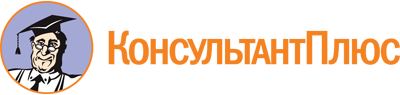 Распоряжение ОАО "РЖД" от 17.08.2009 N 1722р
(ред. от 07.09.2010)
"Об утверждении Положения "О взаимодействии между ОАО "РЖД" и подрядными организациями в сфере охраны труда"Документ предоставлен КонсультантПлюс

www.consultant.ru

Дата сохранения: 29.04.2020
 Список изменяющих документов(в ред. распоряжения ОАО "РЖД" от 07.09.2010 N 1880р)Список изменяющих документов(в ред. распоряжения ОАО "РЖД" от 07.09.2010 N 1880р)КонсультантПлюс: примечание.Распоряжением ОАО "РЖД" от 24.12.2018 N 2752/р утверждены Правила по охране труда при ремонте и содержании зданий и сооружений в ОАО "РЖД".